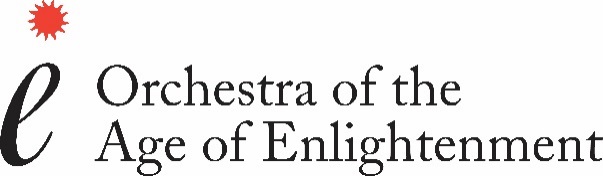 OAE APPLICATION FORMPlease send your completed application form to recruitment@oae.co.uk If you would rather post your application, please send it to: Edward Shaw, Orchestra of the Age of Enlightenment, Acland Burghley School, 93 Burghley Road, London NW5 1UHThe information you provide is for internal recruitment purposes and will not be shared outside the OAE without your consent.  Details of application deadlines and interview dates can be found at www.oae.co.uk/jobs-at-the-oae/ May we contact your referees prior to interview? 	Yes 		No 	I confirm that the above information is correct to the best of my knowledge:Position applied forPersonal DetailsTitle:Surname:First name(s):Preferred name:Home address:Phone:Email:National Insurance Number: Eligibility to work in the UKAre you eligible to work in the UK?  	Yes 		No If  necessary, please give details:DisabilityIf you have a disability, please tell us about any adjustments we may need to make to assist you at interview:Current EmployerCurrent EmployerName of employer: Name of employer: Address:Address:Job title:Job title:Start date:Finish date (if applicable):Description of duties:Description of duties:Previous Employment (1)Previous Employment (1)Please start with the most recent and add extra fields if necessaryPlease start with the most recent and add extra fields if necessaryName of employer:Name of employer:Job title:Job title:Start date:                                            Finish date:Description of duties:Description of duties:Previous Employment (2)Previous Employment (2)Name of employer:Name of employer:Job title:Job title:Start date:                                                  Finish date:Description of duties:Description of duties:Skills and achievementsPlease give details of any other skills or achievements which may help to support your application Training & qualificationsTraining & qualificationsTraining & qualificationsPlease start with the most recent, giving details of your education and training, including any training provided by your employer(s).Please start with the most recent, giving details of your education and training, including any training provided by your employer(s).Please start with the most recent, giving details of your education and training, including any training provided by your employer(s).Education bodyCourse NameGrade/achievementRefereesRefereesRefereesPlease give details of two referees, the first of whom should be your current employerPlease give details of two referees, the first of whom should be your current employerPlease give details of two referees, the first of whom should be your current employerNameJob titleContact details (email & phone) How did you hear about this vacancy? Personal statement (cover letter) Please tell us why you are interested in this role and give details of how your previous experience makes you suitable for this position.  Additional informationPlease give any further information which may be relevant to your applicationSignature:Date: